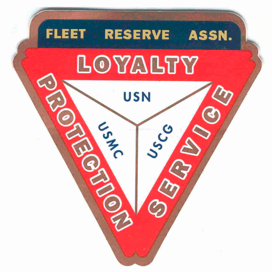 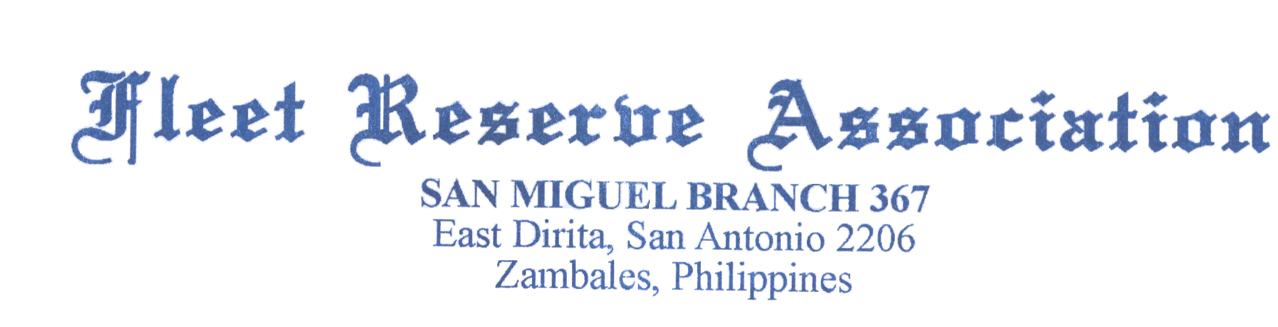 Minutes:    Board of Directors meeting 1005AM, January 27, 2021. Present:  Shipmates Lee Vatter, Tom Wickes, Pat Winston, David Johnson, John Moore, Bill Bay, Carl Schuelke, , & John Stanton from the “Garage”.Items that were discussed:President Lee Vatter has 200 FRAlics Raffle Tickets for sale (500p each). Don’t wait to make your purchase. John Moore paid  p250 for pocket for Raffle Tickets.FRA Branch 367 Member Roger William Limle passed away 13 November, 2020. Barry Larsen will conduct a Two Bell Ceremony at Clark Cemetery. Lee Vatter stated that deceased names on our wall needs to be updated.April FRAlics Dates for Chili Cook Off and Beauty Contest have not been confirmed. Local Municipal approval is required.VP Tom Wickes stated that if you have a VA debt. Do not give up attempting to lower or eliminate you bill via an appeal. See Tom if you have questions. President Vatter and Secretary Winston will be sending out Solicitation Letters to all Members and Local Friends to raise funds for April FRAlics.Secretary Winston is looking up the PCT member Check amount due us this January.We need to continue updating up Branch 367 Bylaws. Volunteer if you want to help.At the next GMM, Pat Winston will motion to raise funds for eleven San Antonio Elementary School Printer.Secretary Winston purchased from pocket the Banner on the back to illustrate what Branch 367 accomplished during 2020. Thanks for everyone’s support.Treasurer David stated that all FRA monthly bills are up to date. John from the Garage is also up on monthly obligations. Next GMM is 03 February at 10AM. Next BOD 24 February at 10AM. Group discussion ended approximately 1028 AM. Submitted:                                                            Approved:     //S//                                                                       //S//Patrick Winston                                                   William “Lee” VatterSecretary                                                               PresidentBranch 367                                                           Branch 367